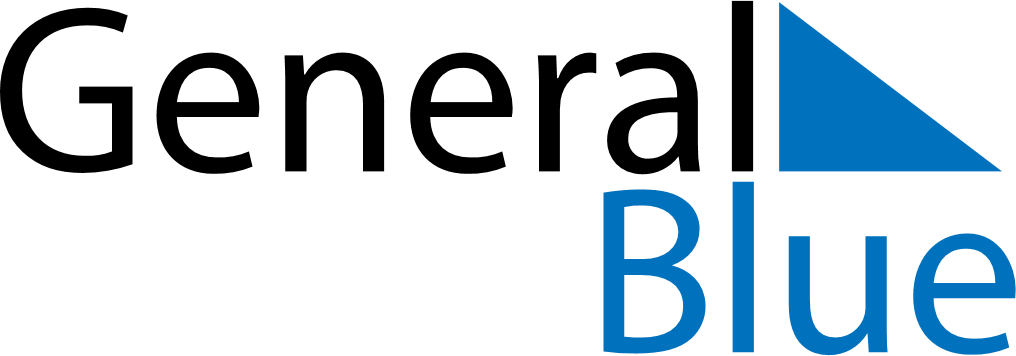 Q3 of 2026Antigua and BarbudaQ3 of 2026Antigua and BarbudaQ3 of 2026Antigua and BarbudaQ3 of 2026Antigua and BarbudaQ3 of 2026Antigua and BarbudaQ3 of 2026Antigua and BarbudaQ3 of 2026Antigua and BarbudaJuly 2026July 2026July 2026July 2026July 2026July 2026July 2026July 2026July 2026SundayMondayMondayTuesdayWednesdayThursdayFridaySaturday123456678910111213131415161718192020212223242526272728293031August 2026August 2026August 2026August 2026August 2026August 2026August 2026August 2026August 2026SundayMondayMondayTuesdayWednesdayThursdayFridaySaturday12334567891010111213141516171718192021222324242526272829303131September 2026September 2026September 2026September 2026September 2026September 2026September 2026September 2026September 2026SundayMondayMondayTuesdayWednesdayThursdayFridaySaturday1234567789101112131414151617181920212122232425262728282930Aug 1: J’Ouvert MorningAug 2: Last Lap